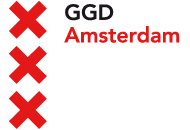 Publieke gezondheid: de vrijblijvendheid voorbijDoelgroep: 	Artsen werkzaam bij de GGD en sociaal geneeskundigen  AMC en VUDatum: 	17 april 2018Locatie: 	Stadstimmertuinen 4Inleiding:Het verkleinen van sociaal-economische gezondheidsverschillen is een belangrijke opgave voor de GGD. Dat is geen eenvoudige opgave. De grote aandacht voor ‘positieve gezondheid’ en daarin de eigen verantwoordelijkheid van mensen  maakt die opgave niet eenvoudiger. Mensen met een lage opleiding hebben juist veel hulp en misschien wel sturing nodig om gezond te worden of te blijven. Een nieuwe trend is ook al zichtbaar: grotere nadruk op de sturende invloed die de fysieke omgeving heeft en de noodzaak om die omgeving gezonder te maken.Doel:Het doel van deze editie van de leergang is met elkaar nagaan hoe de GGD en andere instanties sociaal-economische gezondheidsverschillen kunnen verkleinen.  We kijken daarbij kritisch naar de bijdrage van ‘positieve gezondheid’ hieraan. We gaan in op de invloed van het individu, de sociale omgeving en de fysieke omgeving  op iemands gezondheid. We bespreken met elkaar de meest effectieve aanpak en hoe de GGD dat in praktijk kan brengen.De avond begint met Karien Stronks die haar kritische visie zal geven op het begrip ‘positieve gezondheid’ en de betekenis daarvan voor het verkleinen van de sociaal-economische gezondheidsverschillen. Arnoud Verhoef geeft ons daarna een beeld van de sociaal-economische gezondheidsverschillen in Amsterdam en hoe die zich in de tijd ontwikkelen.Daarna gaat Loek Leenen in op het belang van de fysieke omgeving en hoe die, in combinatie met andere maatregelen, nodig zijn om mensen met een lage opleiding te helpen gezond te worden of te blijven. Na de pauze gaan we met de zaal in gesprek over de meest effectieve manieren om sociaal-economische  gezondheidsverschillen te verkleinen en hoe de verschillende GGD afdelingen  (met name JGZ, EGZ, LO en AAGG) hieraan kunnen bijdragen.Programma:17.00 uur	Ontvangst met koffie, thee en broodjes17.15 uur	Inleiding		Dr. Fred Woudenberg, voorzitter en manager afdeling Leefomgeving, GGD 			Amsterdam17.20 uur	Sociaal economische gezondheidsverschillen  en positieve gezondheid	Prof. dr. Karien Stronks, hoogleraar sociale geneeskunde, UvA uur	Trends in Amsterdam		Prof. dr.  Arnoud Verhoef, manager afdeling Epidemiologie, Gezondheidsbevordering en Zorginnovatie GGD Amsterdam en bijzonder 	hoogleraar Grote stad en Gezondheidszorg, UvA18.20 uur	De rol van de fysieke omgeving	Loek Leenen, senior adviseur afdeling Leefomgeving en Amsterdamse Aanpak Gezond Gewicht, GGD Amsterdam18.50 uur 	Pauze19.10 uur	Discussie aan de hand van stellingen.20.30 uur	Afsluiting